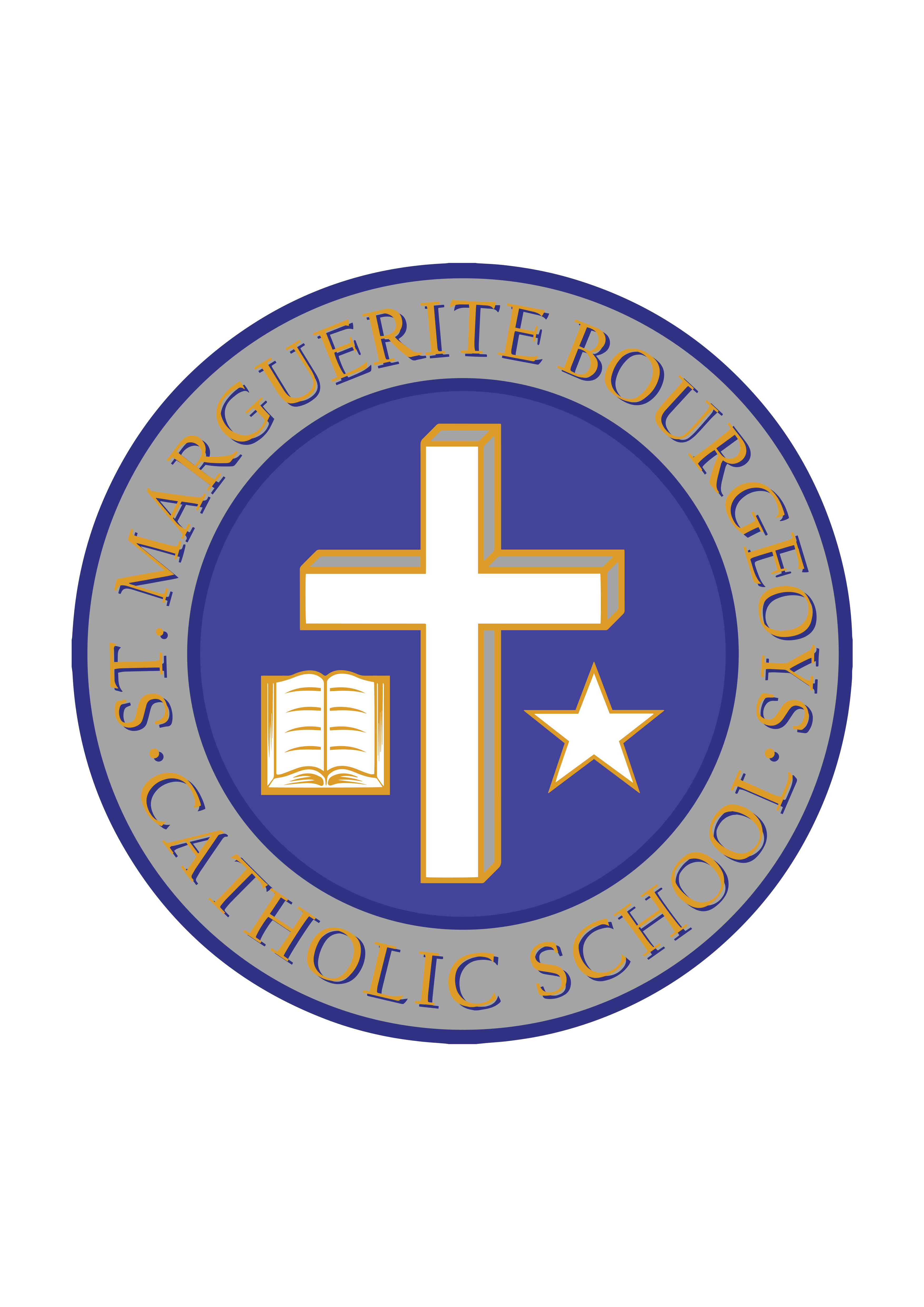 Parking Lot SafetyMay 9, 2019Dear parents/guardians,In an effort to ensure our school community, especially our students, are safe at school, we are asking parents to help us out with our school parking lot.  As you likely are aware, our school parking lot is relatively small given our school’s size and population.  We also have a large number of families who drive their child(ren) to school and make use of the parking lot.  This usually leads to a busy parking lot space, especially in the 15 minutes before and after our school arrival and dismissal bells.  Below are some items for everyone to consider in our efforts to keep everyone safe:Make use of school buses/walk to school, when possible.Utilize the city roadways surrounding the school instead of the parking lot.Make your use of the parking lot as quick as possible so that others can use the space instead of taking up a parking space after children have been dropped off.  Once the parking lot is full, please use the surrounding roadways instead of blocking cars in or parking near the entrance.Drive slowly.  Often our younger students need reminders to be aware of danger.Ensure the concrete area directly in front of the school doors is not used as a parking space.Leave space on the roadway near the parking lot entrance so that drivers leaving the parking lot Thank you for helping us out with our parking lot.  We appreciate everyone trying their best to be courteous and considerate to one another. Mr. C. Minutillo				Ms. L. BrydenPrincipal					Vice-principal